Спортсмены Усть-Удинского района приняли участие в открытом Первенстве и Чемпионате ДЮСШ по классическому жиму штанги лежа28 января 2024 в тренажерном зале МБУ ДО ДЮСШ п. Куйтун состоялись соревнования по классическому жиму штанги лежа. Количество участников составило около 50 человек. Усть-Удинский район представили спортсмены из с. Новая Уда (тренер - Шляхова А.В.): Артемьева Анна, Варсегова Евгения, Борисова Екатерина, Морозов Антон. Ребята достойно показали себя и достигли результатов: 1 место -Артемьева Анна, категория 57 (жим 55 кг), 1 место - Варсегова Евгения, категория 63 + (жим 50 кг),
3 место - Борисова Екатерина, категория 63 + (жим 40 кг), 
1 место - Морозов Антон категория 83 (жим 105 кг). В абсолютном зачёте среди девушек Варсегова Евгения заняла 3 место с результатом 52,455 балла,
Артемьева Анна заняла 1 место с результатом 65,170 балла. Среди юношей Морозов Антон занял 2 место с результатом 95,425 балла.
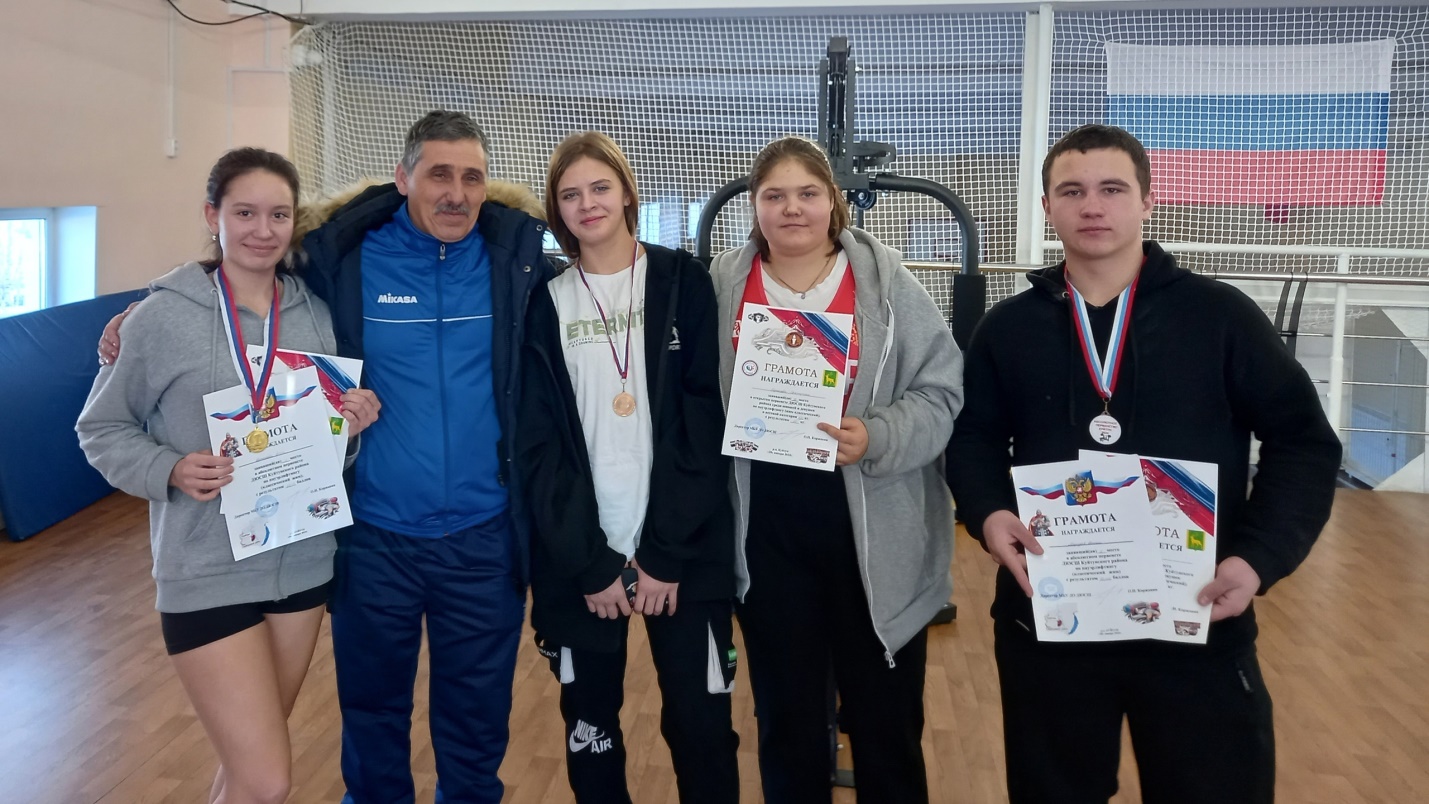 